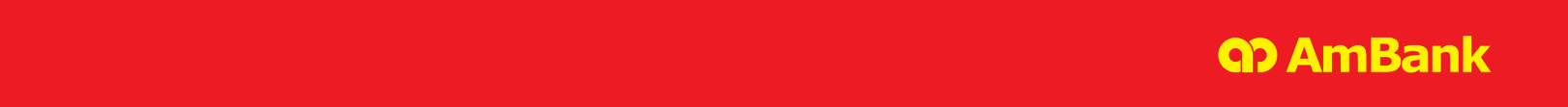 AmBank (M) Berhad (196901000166 (8515-D))EXPORT CREDIT REFINANCING (ECR) APPLICATIONAmBank (M) Berhad (196901000166 (8515-D))EXPORT CREDIT REFINANCING (ECR) APPLICATIONAmBank (M) Berhad (196901000166 (8515-D))EXPORT CREDIT REFINANCING (ECR) APPLICATIONAmBank (M) Berhad (196901000166 (8515-D))EXPORT CREDIT REFINANCING (ECR) APPLICATIONAmBank (M) Berhad (196901000166 (8515-D))EXPORT CREDIT REFINANCING (ECR) APPLICATIONAmBank (M) Berhad (196901000166 (8515-D))EXPORT CREDIT REFINANCING (ECR) APPLICATIONAmBank (M) Berhad (196901000166 (8515-D))EXPORT CREDIT REFINANCING (ECR) APPLICATIONAmBank (M) Berhad (196901000166 (8515-D))EXPORT CREDIT REFINANCING (ECR) APPLICATIONPlease mark  where applicable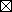 * Delete whichever is not applicablePlease mark  where applicable* Delete whichever is not applicablePlease mark  where applicable* Delete whichever is not applicablePlease mark  where applicable* Delete whichever is not applicable                      Date of Application:                        Date of Application:                        Date of Application:                        Date of Application:    Pre Shipment      	            	                                                                               Post Shipment  Pre Shipment      	            	                                                                               Post Shipment  Pre Shipment      	            	                                                                               Post Shipment  Pre Shipment      	            	                                                                               Post Shipment  Pre Shipment      	            	                                                                               Post Shipment  Pre Shipment      	            	                                                                               Post Shipment  Pre Shipment      	            	                                                                               Post Shipment  Pre Shipment      	            	                                                                               Post Shipment  Lodgement	      	           	 Drawdown      	           	       Liquidation (*Partial/Full)                              Rollover  Lodgement	      	           	 Drawdown      	           	       Liquidation (*Partial/Full)                              Rollover  Lodgement	      	           	 Drawdown      	           	       Liquidation (*Partial/Full)                              Rollover  Lodgement	      	           	 Drawdown      	           	       Liquidation (*Partial/Full)                              Rollover  Lodgement	      	           	 Drawdown      	           	       Liquidation (*Partial/Full)                              Rollover  Lodgement	      	           	 Drawdown      	           	       Liquidation (*Partial/Full)                              Rollover  Lodgement	      	           	 Drawdown      	           	       Liquidation (*Partial/Full)                              Rollover  Lodgement	      	           	 Drawdown      	           	       Liquidation (*Partial/Full)                              Rollover1.   *Direct Exporter/Indirect Exporter (Full Name & Address):3.   Customer Ref. No.:      1.   *Direct Exporter/Indirect Exporter (Full Name & Address):3.   Customer Ref. No.:      1.   *Direct Exporter/Indirect Exporter (Full Name & Address):3.   Customer Ref. No.:      1.   *Direct Exporter/Indirect Exporter (Full Name & Address):3.   Customer Ref. No.:      1.   *Direct Exporter/Indirect Exporter (Full Name & Address):3.   Customer Ref. No.:      2.  Buyer (Full Name & Address):4.  Exporter/Drawee Code:      2.  Buyer (Full Name & Address):4.  Exporter/Drawee Code:      2.  Buyer (Full Name & Address):4.  Exporter/Drawee Code:      5.   *Original LC/Purchase or Export Order/Export Bill Amount:5.   *Original LC/Purchase or Export Order/Export Bill Amount:5.   *Original LC/Purchase or Export Order/Export Bill Amount:5.   *Original LC/Purchase or Export Order/Export Bill Amount:5.   *Original LC/Purchase or Export Order/Export Bill Amount:6.  Related Export Bill ref. No.:6.  Related Export Bill ref. No.:6.  Related Export Bill ref. No.:7.  Financing/Drawdown Amount:     RM:       7.  Financing/Drawdown Amount:     RM:       7.  Financing/Drawdown Amount:     RM:       7.  Financing/Drawdown Amount:     RM:       7.  Financing/Drawdown Amount:     RM:       8.  Financing Tenor Required (In Days):8.  Financing Tenor Required (In Days):8.  Financing Tenor Required (In Days):9.   Brief Description Of Goods:                                               9.   Brief Description Of Goods:                                               9.   Brief Description Of Goods:                                               9.   Brief Description Of Goods:                                               9.   Brief Description Of Goods:                                               9.   Brief Description Of Goods:                                               9.   Brief Description Of Goods:                                               9.   Brief Description Of Goods:                                               10. CP Amount:      RM:       11. CP Amount Endorsed To AmBank:  RM:       11. CP Amount Endorsed To AmBank:  RM:       11. CP Amount Endorsed To AmBank:  RM:       11. CP Amount Endorsed To AmBank:  RM:       11. CP Amount Endorsed To AmBank:  RM:       12. Amount Carried Forward From Old CP:  RM:       12. Amount Carried Forward From Old CP:  RM:       13. *EXIM Bank Reference No./CP No. :           14. *Pre Shipment/Post Shipment Bill No. :         	13. *EXIM Bank Reference No./CP No. :           14. *Pre Shipment/Post Shipment Bill No. :         	13. *EXIM Bank Reference No./CP No. :           14. *Pre Shipment/Post Shipment Bill No. :         	13. *EXIM Bank Reference No./CP No. :           14. *Pre Shipment/Post Shipment Bill No. :         	13. *EXIM Bank Reference No./CP No. :           14. *Pre Shipment/Post Shipment Bill No. :         	13. *EXIM Bank Reference No./CP No. :           14. *Pre Shipment/Post Shipment Bill No. :         	13. *EXIM Bank Reference No./CP No. :           14. *Pre Shipment/Post Shipment Bill No. :         	13. *EXIM Bank Reference No./CP No. :           14. *Pre Shipment/Post Shipment Bill No. :         	15.    Lodgement And Drawdown:              Supporting Document: *CP/LC/ Purchase or Export Order/ECR DLC/ECR DPO/LPO No.:                    Issued By:                           Loan Type:        Overhead Expenses (OE)	    Foreign Purchase (FP)	  *Domestic Purchase (DP)/Cash Reimbursement System 16.   *Partial Liquidation/Early Discharge/Full Settlement:              Source Of Funds:	  Export Proceeds	    Post Shipment Proceeds	  Own Funds 			  Others   15.    Lodgement And Drawdown:              Supporting Document: *CP/LC/ Purchase or Export Order/ECR DLC/ECR DPO/LPO No.:                    Issued By:                           Loan Type:        Overhead Expenses (OE)	    Foreign Purchase (FP)	  *Domestic Purchase (DP)/Cash Reimbursement System 16.   *Partial Liquidation/Early Discharge/Full Settlement:              Source Of Funds:	  Export Proceeds	    Post Shipment Proceeds	  Own Funds 			  Others   15.    Lodgement And Drawdown:              Supporting Document: *CP/LC/ Purchase or Export Order/ECR DLC/ECR DPO/LPO No.:                    Issued By:                           Loan Type:        Overhead Expenses (OE)	    Foreign Purchase (FP)	  *Domestic Purchase (DP)/Cash Reimbursement System 16.   *Partial Liquidation/Early Discharge/Full Settlement:              Source Of Funds:	  Export Proceeds	    Post Shipment Proceeds	  Own Funds 			  Others   15.    Lodgement And Drawdown:              Supporting Document: *CP/LC/ Purchase or Export Order/ECR DLC/ECR DPO/LPO No.:                    Issued By:                           Loan Type:        Overhead Expenses (OE)	    Foreign Purchase (FP)	  *Domestic Purchase (DP)/Cash Reimbursement System 16.   *Partial Liquidation/Early Discharge/Full Settlement:              Source Of Funds:	  Export Proceeds	    Post Shipment Proceeds	  Own Funds 			  Others   15.    Lodgement And Drawdown:              Supporting Document: *CP/LC/ Purchase or Export Order/ECR DLC/ECR DPO/LPO No.:                    Issued By:                           Loan Type:        Overhead Expenses (OE)	    Foreign Purchase (FP)	  *Domestic Purchase (DP)/Cash Reimbursement System 16.   *Partial Liquidation/Early Discharge/Full Settlement:              Source Of Funds:	  Export Proceeds	    Post Shipment Proceeds	  Own Funds 			  Others   15.    Lodgement And Drawdown:              Supporting Document: *CP/LC/ Purchase or Export Order/ECR DLC/ECR DPO/LPO No.:                    Issued By:                           Loan Type:        Overhead Expenses (OE)	    Foreign Purchase (FP)	  *Domestic Purchase (DP)/Cash Reimbursement System 16.   *Partial Liquidation/Early Discharge/Full Settlement:              Source Of Funds:	  Export Proceeds	    Post Shipment Proceeds	  Own Funds 			  Others   15.    Lodgement And Drawdown:              Supporting Document: *CP/LC/ Purchase or Export Order/ECR DLC/ECR DPO/LPO No.:                    Issued By:                           Loan Type:        Overhead Expenses (OE)	    Foreign Purchase (FP)	  *Domestic Purchase (DP)/Cash Reimbursement System 16.   *Partial Liquidation/Early Discharge/Full Settlement:              Source Of Funds:	  Export Proceeds	    Post Shipment Proceeds	  Own Funds 			  Others   15.    Lodgement And Drawdown:              Supporting Document: *CP/LC/ Purchase or Export Order/ECR DLC/ECR DPO/LPO No.:                    Issued By:                           Loan Type:        Overhead Expenses (OE)	    Foreign Purchase (FP)	  *Domestic Purchase (DP)/Cash Reimbursement System 16.   *Partial Liquidation/Early Discharge/Full Settlement:              Source Of Funds:	  Export Proceeds	    Post Shipment Proceeds	  Own Funds 			  Others   17.    Rollover:              Old CP No. :                        New CP No. :        17.    Rollover:              Old CP No. :                        New CP No. :        17.    Rollover:              Old CP No. :                        New CP No. :        Maturity Date:  	 Maturity Date:  	 Maturity Date:  	 Maturity Date:  	 Maturity Date:  	 Maturity Date:  	 Maturity Date:  	 Maturity Date:  	 Maturity Date:  	 Maturity Date:  	 18.    Post Shipment Financing:              Usance Tenor Of Export Bill :                     * Export Order/LC Value      :                               Export Bill Reference No.  :             AMBIZ/E/MTC-ECR/05-202018.    Post Shipment Financing:              Usance Tenor Of Export Bill :                     * Export Order/LC Value      :                               Export Bill Reference No.  :             AMBIZ/E/MTC-ECR/05-2020Rate:      	
Amount:      	 Rate:      	
Amount:      	 Rate:      	
Amount:      	 Rate:      	
Amount:      	 Rate:      	
Amount:      	 RM:      	AmBank (M) Berhad (196901000166 (8515-D))EXPORT CREDIT REFINANCING (ECR) APPLICATION – cont’dIn consideration of our request to you, AmBank (M) Berhad  to lodge the Pre-Post Shipment Bill and/or drawdown and/or liquidate and/or rollover and/or early discharge the ECR loan and/or finance/refinance us under the Export Import Bank (EXIM Bank)'s Export Credit Refinancing against Export Orders/LC/CP (as indicated above), for our account and in accordance with the above instructions, we hereby irrevocably and unconditionally agree to fully abide by the Terms and Conditions in AmBank (M) Berhad's “Master Trade Terms and Conditions” as executed by us and/or other relevant Agreements which have been and will be advised to us by you and currently in force in AmBank (M) Berhad. The above Bill presented or submitted by us is subject to the prevailing International Chamber of Commerce Uniform Customs and Practice for Documentary Credits or International Chamber of Commerce Uniform Rules For Collection, as the case may be. We hereby declare that we are in full compliance with the Strategic Trade Act 2010 and the regulations and requirements connected thereto.We will comply with the Foreign Exchange Notices (“FE Notices”) relating to dealings in currency, borrowing & guarantee, investment in foreign currency asset, payments, security & financial instrument, and export of goods at all times. We confirm that the proceeds derived from export of goods will be received within 6 months from the date of export and acknowledge the requirement to obtain approval from Bank Negara Malaysia (“BNM”) in the event export proceeds are not received within 6 months from the date of export as required by Notice 7 of the FE Notices subjects to exceptions which BNM may allow and announce in its official website at www.bnm.gov.my from time to time..We hereby confirm that we have chosen English as the language of this form. English language shall prevail in the event there are differences in meaning over the version of this form in any other languages.__________________________________________________________Authorised Signatory(ies) With Company’s Authorised Rubber StampAMBIZ/E/MTC-ECR/05-2020